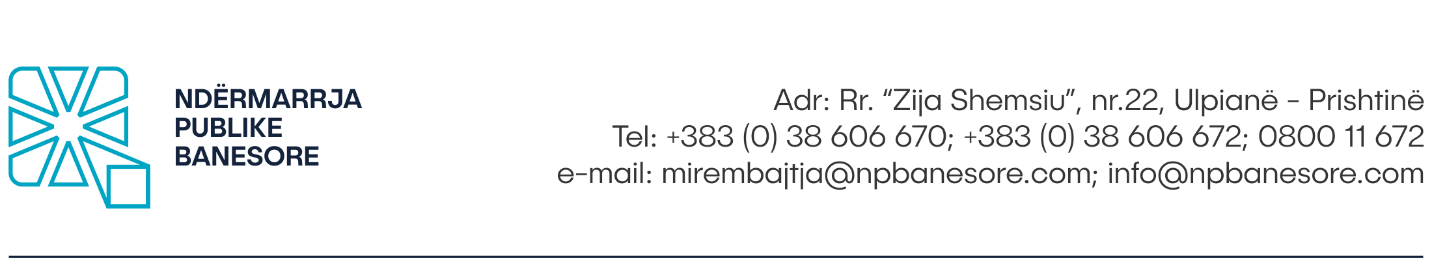 SHPALLJEPër Angazhim në Punë dhe Detyra SpecifikeTitulli: Gjeodet i licencuarPeriudha: 12 muaj Kompensimi: 750 euro neto (për muajin që angazhohet gjatë periudhës kontraktuese)Raporton: Udhëheqësit të Departamentit të Pronës dhe Qirasë dhe Kryeshefit EkzekutivSpecifikimi i detyrave te punës:Kryen punë të ndryshme nga lëmi i gjeodezisë që janë në objektivin  e menaxhmentit të NPB-re;Është përgjegjës për konstruktimin e informatave katastrale në formë digjitale në programet përkatëse;Bën Identifikimin, përcaktimin e kufirit, ri rregullimin e kufirit, matjet, ndarjen dhe bashkimin e ngastrave katastrale;Bënë incizimin e ndërtesave si dhe pjesëve nëntokësore dhe mbitokësore të ndërtesave;Bënë digjitalizimin e pikave poligonale dhe trigonometrike, vektorizimin e skicave, planeve etj.Kryen matjet dhe përpunimin e matjeve dhe skicave si dhe llogaritjen e koordinatave te matjeve;Harmonizon gjendjen në plane dhe operat me gjendjen reale në teren si dhe kryen punët teknike për caktimin e gabimeve eventuale te matjeve;Bashkëpunon dhe bënë harmonizimin e punëve me projektetet arkitekturës,statikës,elektrikës,ngrohjes,klimatizimit,ujësjellësit dhe kanalizimit, komunikacionit dhe infrastrukturës rrugore në përputhje me njohuritë profesionale;Bën përpilimin ,kontrollimin, evidentimin  dhe firmosjen e dokumentacionit relevant;Konsulton dhe zbaton rregullativat ligjore nga lëmi i inxhinierisë se ndërtimit, respektivisht gjeodezisë;Kryen të gjitha detyrat tjera konform licencës se gjeodetit;
Mënyra e konkurrimitKandidatët e interesuar, formularin zyrtar mund ta marrin në zyrat e Burimeve Njerëzore të Ndërmarrjes Publike Banesore apo ta shkarkojnë nga web faqja e internetit në adresën: http://npbanesore.com/shpalljet mundësi punësimi/. Dokumentacionin mund ta paraqesin në kopje fizike në Divizionin e Burimeve Njerëzore në adresën rr. Zija Shemsiu nr.22,Prishtinë, të aplikojë përmes e-mailt zyrtar burimet.njerezore@npbanesore.com apo përmes postes. Kandidatët të cilët konkurrojnë duhet të shënojnë saktë adresën, numrin e telefonit kontaktues si dhe e-mail adresën. Vetëm kandidatët e përzgjedhur do të ftohen për intervistë. Aplikacionit duhet bashkangjitur: - Formulari i Aplikimit;-Diploma Universitare për lëminë e kërkuar;-Licence te gjeodetit;-CV;- Kopje e dokumentit identifikues (letërnjoftim, pasaportë, etj).Mënyra e përzgjedhjes:- Përzgjedheja e Gjeodetit do të bëhet në bazë të dokumentacionit të ofruar nga kandidatët që përputhet me kërkesat e konkursit.Shënim: Aplikacionet e dërguara me postë, të cilat mbajnë vulën postare mbi dërgesën e bërë ditën e fundit të afatit për aplikim, do të konsiderohen të vlefshme dhe do të merren në shqyrtim nëse arrijnë Brenda dy  (2) ditësh. Aplikacionet që arrijnë pas këtij afati dhe ato të pakompletuara me dokumentacionin përkatës nuk do të shqyrtohen.APLIKACIONET DHE DOKUMENTACIONI I PAKOMPLETUAR SIPAS KËRKESAVE TË PËRCAKTUARA NË KËTË SHPALLJE SI DHE ATO QË ARRIJNË PAS SKADIMIT TË AFATIT TË KONKURSIT, NUK DO TË SHQYRTOHEN. Shpallja është e hapur që nga data 13.01.2023  deri më 20.01.2023Për informata më të hollësishme mund të na kontaktoni në Divizionin e Burimeve Njerëzore të Ndërmarrjes Publike Banesore në nr. tel: 038 606 672.ProklamacijaZa posvećenost poslu i specifične zadatkeNaziv: licencirani geodetPeriod: 12 meseciNaknada: 750 evra neto (za mesec angažovanja u ugovornom periodu)Izveštava: Rukovodiocima Odeljenja za imovinu i lizing i Glavnom izvršnom direktoruSpecifikacija radnih zadataka:• Obavlja različite poslove iz oblasti geodezije koji su cilj upravljanja NPB;• Odgovoran je za izradu katastarskih informacija u digitalnom obliku u relevantnim programima;• Vrši identifikaciju, određivanje granica, ispravku granica, merenja, deobu i spajanje katastarskih parcela;• Evidentirao objekte kao i podzemne i nadzemne delove objekata;• Da li je izvršena digitalizacija poligonalnih i trigonometrijskih tačaka, vektorizacija skica, planova itd.• Vrši merenja i obradu mera i skica kao i izračunavanje mernih koordinata;• Usklađuje stanje u planovima i poslovanju sa realnim stanjem na terenu, kao i obavlja tehničke poslove za utvrđivanje eventualnih grešaka merenja;• sarađuje i usklađuje radove na projektima arhitekture, statike, elektroenergetike, grejanja, klimatizacije, vodovoda i kanalizacije, komunikacione i putne infrastrukture u skladu sa stručnim znanjima;• Sastavlja, proverava, evidentira i potpisuje relevantnu dokumentaciju;• Konsultuje i sprovodi zakonske propise iz oblasti građevinarstva, odnosno geodezije;• Obavlja sve ostale poslove u skladu sa licencom geodeta;Način takmičenjaZainteresovani kandidati mogu dobiti zvaničan formular u Službi za ljudske resurse Javnog stambenog preduzeća ili ga preuzeti sa sajta na adresi: http://npbanesore.com/shpalljet possibiliti emprezim/.Dokumentacija se može dostaviti u fizičkoj kopiji Sektoru za ljudske resurse na adresu ul. Zija Shemsiu br.22, Priština, da se prijavite putem zvanične e-pošte svenre.njerezore@npbanesore.com ili putem pošte.Kandidati koji konkurišu moraju da unesu tačnu adresu, kontakt telefon i e-mail adresu. Na intervju će biti pozvani samo izabrani kandidati.Uz prijavu se mora priložiti sledeće:- Prijavni formular;- Fakultetska diploma za traženi smer;- geodetska dozvola;SI-VI;- Kopija identifikacionog dokumenta (pismo obaveštenja, pasoš i sl.).Način izbora:- Izbor geodeta će se vršiti na osnovu dokumentacije koju prilože kandidati koja odgovara uslovima konkursa.Napomena: Prijave poslate poštom, koje nose poštanski žig na uručenju izvršenom poslednjeg dana roka za prijavu, smatraće se validnim i biće uzete u obzir ako stignu u roku od dva (2) dana. Prijave koje pristignu nakon ovog roka i one nepotpune sa odgovarajućom dokumentacijom neće se razmatrati.NEKOMPLETNE PRIJAVE I DOKUMENTACIJA PREMA USLOVIMA NAVEDENIM U OVOM OGLASU I PRISLEPE NAKON KONKURSNOG ROKA NEĆE SE RAZMATRATI.Oglas je otvoren od 13.01.2023 do 20.01.2023.Za detaljnije informacije možete nas kontaktirati u Odeljenju za ljudske resurse Javnog stambenog preduzeća na br. telefon: 038 606 672.